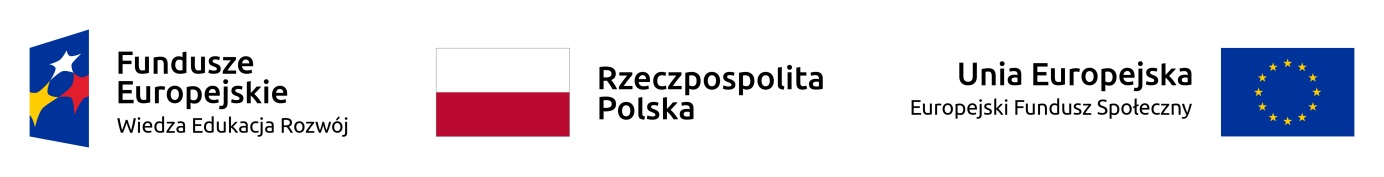 Załącznik do wniosku o dofinansowanie projektu pozakonkursowego PUPfinansowanego ze środków FP w ramach PO WER 2014-2020……………………………..                                                                                                           ………………………… (nazwa beneficjenta)                                                                                                                                                                (miejscowość, data) OświadczenieJa niżej podpisany ……………………………………………………………..(imię i nazwisko) działając w imieniu …………………………………………………………………….. (nazwa beneficjenta) oświadczam, że zgodnie z art. 125 ust. 3 rozporządzenia Parlamentu Europejskiego i Rady (UE) nr 1303/2013 z dnia 17 grudnia 2013 r. ustanawiającego wspólne przepisy dotyczące Europejskiego Funduszu Rozwoju Regionalnego, Europejskiego Funduszu Społecznego, Funduszu Spójności, Europejskiego Funduszu Rolnego na rzecz Rozwoju Obszarów Wiejskich oraz Europejskiego Funduszu Morskiego i Rybackiego oraz ustanawiającego przepisy ogólne dotyczące Europejskiego Funduszu Rozwoju Regionalnego, Europejskiego Funduszu Społecznego, Funduszu Spójności i Europejskiego Funduszu Morskiego i Rybackiego oraz uchylającego rozporządzenie Rady (WE) nr 1083/2006 (Dz. Urz. UE L 347 z 20.12.2013, str. 320) dysponuję potencjałem administracyjnym, finansowym i operacyjnym umożliwiającym prawidłową realizację projektu …………………………………………... (nazwa projektu) zgodnie warunkami wsparcia określonymi w ramach Programu Operacyjnego Wiedza Edukacja Rozwój 2014-2020. Jednocześnie oświadczam, że uzyskałem dostęp do dokumentów określających ww. warunki wsparcia. ……………………………………….. (podpis)